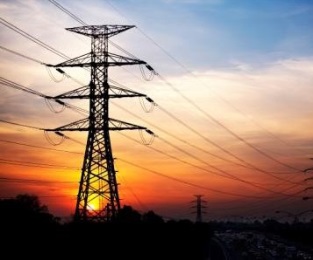 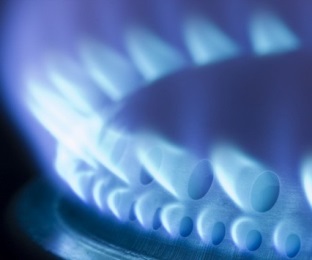 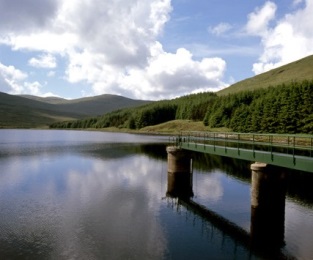 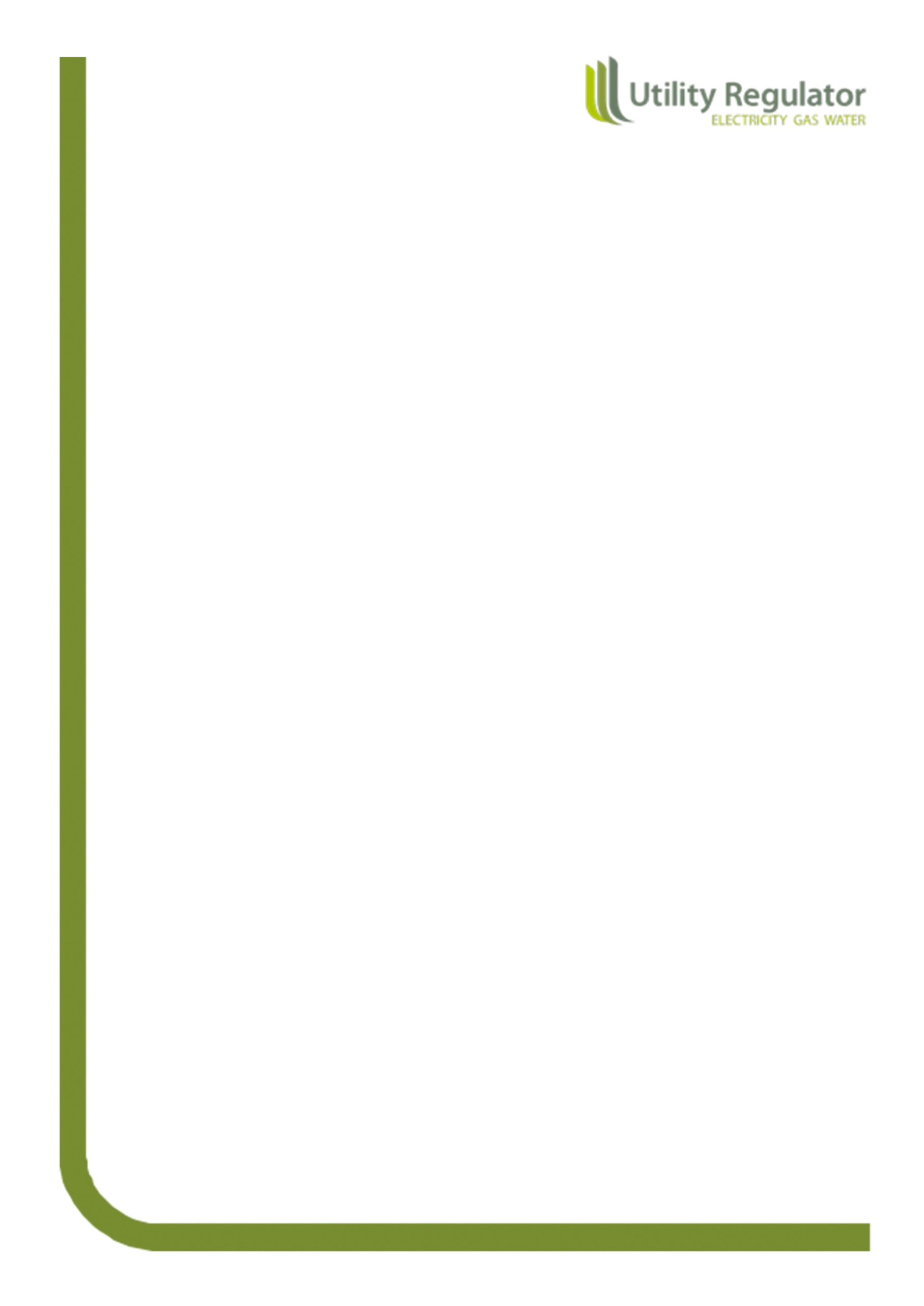 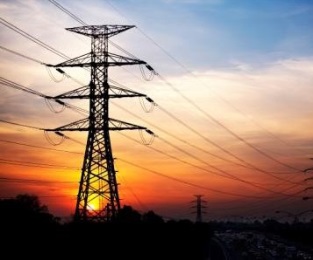 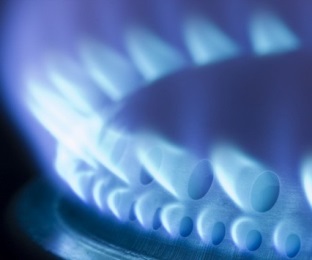 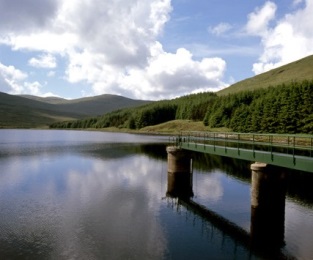 IntroductionOverviewThe commentary template provides the opportunity for the company to explain the reasons for proposed costs.  It will be used in conjunction with the data tables, to understand the structures and operations of the company.A full commentary addressing all material issues will help reduce the number of follow up questions and time spent by both the Utility Regulator (UR) and company staff.This document has been created such that the company shall insert their comments in the sections identified below in yellow. No additional or freeform document need be created but instead we request the company insert an appropriate chapter heading and commentary box in the body of this document where it is necessary to provide additional commentary. Backup documents referenced in the commentary should be attached as Annexes to the submission of this commentary.  An electronic copy of any Annex shall be provided.  The file name used for the electronic copy of any Annex should include a reference to the relevant section of the commentary and be structured so that the order of the file name is the order they appear in the commentary.If the company wishes to request allowances for new projects, a new table should be inserted in the document and completed per the headings. Each new allowance code should be in the 200 range (e.g. D201/T201) to differentiate from existing allowance codes.Where a specific project is complete and no further allowance is requested (e.g. T07: Kells 110kV S/S) this should be identified in the commentary General CommentaryThe company should provide general commentary on the following issuesCommentary tables per workbook sectionIntroductionFor the Network Investment Business Plan Workbook we set out the categories of commentary as follows:The Navigation (‘Nav’) worksheetKey, version submission control and worksheetsThe Change Log worksheetTransmission & Distribution Allowance WorksheetsThe company should identify and provide an explanation of any material issues which, in the company’s opinion, might prevent it from delivering the RP5 outputs in full.Type commentary hereThe company should provide general commentary on the allocation of direct costs allowing specific comments on individual allowances to be provided under Section 3.Type commentary hereThe company should provide general commentary on the allocation of indirect costs allowing specific comments on individual allowances to be provided under Section 3.Type commentary hereThe company should provide general commentary on data assurance allowing specific comments on individual allowances to be provided under Section 3.Type commentary herePlease detail any suggested edits and rationale for theseType commentary hereAdditional commentary/documentationType commentary herePlease detail any suggested edits and rationale for theseType commentary hereAdditional commentary/documentationType commentary hereD06: Distribution TowersLinking investment with outputsType commentary hereAssessing the Scope of WorkType commentary hereCost Estimating SystemsType commentary hereAssessing Deliverability and Project Expenditure ProfileType commentary hereAssessment of direct and indirect costsType commentary hereCarbon impact of investmentType commentary hereD07: 33kV Overhead LinesLinking investment with outputsType commentary hereAssessing the Scope of WorkType commentary hereCost Estimating SystemsType commentary hereAssessing Deliverability and Project Expenditure ProfileType commentary hereAssessment of direct and indirect costsType commentary hereCarbon impact of investmentType commentary hereD08: 11kV Overhead LinesLinking investment with outputsType commentary hereAssessing the Scope of WorkType commentary hereCost Estimating SystemsType commentary hereAssessing Deliverability and Project Expenditure ProfileType commentary hereAssessment of direct and indirect costsType commentary hereCarbon impact of investmentType commentary hereD09: LV LinesLinking investment with outputsType commentary hereAssessing the Scope of WorkType commentary hereCost Estimating SystemsType commentary hereAssessing Deliverability and Project Expenditure ProfileType commentary hereAssessment of direct and indirect costsType commentary hereCarbon impact of investmentType commentary hereD10: UndereavesLinking investment with outputsType commentary hereAssessing the Scope of WorkType commentary hereCost Estimating SystemsType commentary hereAssessing Deliverability and Project Expenditure ProfileType commentary hereAssessment of direct and indirect costsType commentary hereCarbon impact of investmentType commentary hereD13: Primary PlantLinking investment with outputsType commentary hereAssessing the Scope of WorkType commentary hereCost Estimating SystemsType commentary hereAssessing Deliverability and Project Expenditure ProfileType commentary hereAssessment of direct and indirect costsType commentary hereCarbon impact of investmentType commentary hereD14: Primary TransformersLinking investment with outputsType commentary hereAssessing the Scope of WorkType commentary hereCost Estimating SystemsType commentary hereAssessing Deliverability and Project Expenditure ProfileType commentary hereAssessment of direct and indirect costsType commentary hereCarbon impact of investmentType commentary hereD15: Secondary SubstationsLinking investment with outputsType commentary hereAssessing the Scope of WorkType commentary hereCost Estimating SystemsType commentary hereAssessing Deliverability and Project Expenditure ProfileType commentary hereAssessment of direct and indirect costsType commentary hereCarbon impact of investmentType commentary hereD16: Distribution CablesLinking investment with outputsType commentary hereAssessing the Scope of WorkType commentary hereCost Estimating SystemsType commentary hereAssessing Deliverability and Project Expenditure ProfileType commentary hereAssessment of direct and indirect costsType commentary hereCarbon impact of investmentType commentary hereD17: Distribution Fault & EmergencyLinking investment with outputsType commentary hereAssessing the Scope of WorkType commentary hereCost Estimating SystemsType commentary hereAssessing Deliverability and Project Expenditure ProfileType commentary hereAssessment of direct and indirect costsType commentary hereCarbon impact of investmentType commentary hereD18: Distribution ReactiveLinking investment with outputsType commentary hereAssessing the Scope of WorkType commentary hereCost Estimating SystemsType commentary hereAssessing Deliverability and Project Expenditure ProfileType commentary hereAssessment of direct and indirect costsType commentary hereCarbon impact of investmentType commentary hereD20: Distribution Design & ConsultancyLinking investment with outputsType commentary hereAssessing the Scope of WorkType commentary hereCost Estimating SystemsType commentary hereAssessing Deliverability and Project Expenditure ProfileType commentary hereAssessment of direct and indirect costsType commentary hereCarbon impact of investmentType commentary hereD39: SCADALinking investment with outputsType commentary hereAssessing the Scope of WorkType commentary hereCost Estimating SystemsType commentary hereAssessing Deliverability and Project Expenditure ProfileType commentary hereAssessment of direct and indirect costsType commentary hereCarbon impact of investmentType commentary hereD41: Operational Telecoms NetworkLinking investment with outputsType commentary hereAssessing the Scope of WorkType commentary hereCost Estimating SystemsType commentary hereAssessing Deliverability and Project Expenditure ProfileType commentary hereAssessment of direct and indirect costsType commentary hereCarbon impact of investmentType commentary hereD43: Distribution ESQCRLinking investment with outputsType commentary hereAssessing the Scope of WorkType commentary hereCost Estimating SystemsType commentary hereAssessing Deliverability and Project Expenditure ProfileType commentary hereAssessment of direct and indirect costsType commentary hereCarbon impact of investmentType commentary hereD44: Distribution Capitalised OverheadsLinking investment with outputsType commentary hereAssessing the Scope of WorkType commentary hereCost Estimating SystemsType commentary hereAssessing Deliverability and Project Expenditure ProfileType commentary hereAssessment of direct and indirect costsType commentary hereCarbon impact of investmentType commentary hereD49: Smart GridLinking investment with outputsType commentary hereAssessing the Scope of WorkType commentary hereCost Estimating SystemsType commentary hereAssessing Deliverability and Project Expenditure ProfileType commentary hereAssessment of direct and indirect costsType commentary hereCarbon impact of investmentType commentary hereD50: Distribution Flooding EnforcementLinking investment with outputsType commentary hereAssessing the Scope of WorkType commentary hereCost Estimating SystemsType commentary hereAssessing Deliverability and Project Expenditure ProfileType commentary hereAssessment of direct and indirect costsType commentary hereCarbon impact of investmentType commentary hereD51: Public RealmsLinking investment with outputsType commentary hereAssessing the Scope of WorkType commentary hereCost Estimating SystemsType commentary hereAssessing Deliverability and Project Expenditure ProfileType commentary hereAssessment of direct and indirect costsType commentary hereCarbon impact of investmentType commentary hereD56: Tree CuttingLinking investment with outputsType commentary hereAssessing the Scope of WorkType commentary hereCost Estimating SystemsType commentary hereAssessing Deliverability and Project Expenditure ProfileType commentary hereAssessment of direct and indirect costsType commentary hereCarbon impact of investmentType commentary hereD57: Distribution Load RelatedLinking investment with outputsType commentary hereAssessing the Scope of WorkType commentary hereCost Estimating SystemsType commentary hereAssessing Deliverability and Project Expenditure ProfileType commentary hereAssessment of direct and indirect costsType commentary hereCarbon impact of investmentType commentary hereD101: Non-recoverable AlterationsLinking investment with outputsType commentary hereAssessing the Scope of WorkType commentary hereCost Estimating SystemsType commentary hereAssessing Deliverability and Project Expenditure ProfileType commentary hereAssessment of direct and indirect costsType commentary hereCarbon impact of investmentType commentary hereD2xx: New AllowanceLinking investment with outputsType commentary hereAssessing the Scope of WorkType commentary hereCost Estimating SystemsType commentary hereAssessing Deliverability and Project Expenditure ProfileType commentary hereAssessment of direct and indirect costsType commentary hereCarbon impact of investmentType commentary hereT06: Transmission Plant Switch HousesLinking investment with outputsType commentary hereAssessing the Scope of WorkType commentary hereCost Estimating SystemsType commentary hereAssessing Deliverability and Project Expenditure ProfileType commentary hereAssessment of direct and indirect costsType commentary hereCarbon impact of investmentType commentary hereT07: Kells 110kV S/SLinking investment with outputsType commentary hereAssessing the Scope of WorkType commentary hereCost Estimating SystemsType commentary hereAssessing Deliverability and Project Expenditure ProfileType commentary hereAssessment of direct and indirect costsType commentary hereCarbon impact of investmentType commentary hereT08: Tandragee 110kV S/SLinking investment with outputsType commentary hereAssessing the Scope of WorkType commentary hereCost Estimating SystemsType commentary hereAssessing Deliverability and Project Expenditure ProfileType commentary hereAssessment of direct and indirect costsType commentary hereCarbon impact of investmentType commentary hereT09: Castlereagh 110kV S/SLinking investment with outputsType commentary hereAssessing the Scope of WorkType commentary hereCost Estimating SystemsType commentary hereAssessing Deliverability and Project Expenditure ProfileType commentary hereAssessment of direct and indirect costsType commentary hereCarbon impact of investmentType commentary hereT10: Replace 110kV SwitchgearLinking investment with outputsType commentary hereAssessing the Scope of WorkType commentary hereCost Estimating SystemsType commentary hereAssessing Deliverability and Project Expenditure ProfileType commentary hereAssessment of direct and indirect costsType commentary hereCarbon impact of investmentType commentary hereT11: 275kV Plant AncillariesLinking investment with outputsType commentary hereAssessing the Scope of WorkType commentary hereCost Estimating SystemsType commentary hereAssessing Deliverability and Project Expenditure ProfileType commentary hereAssessment of direct and indirect costsType commentary hereCarbon impact of investmentType commentary hereT12: 110kV Plant AncillariesLinking investment with outputsType commentary hereAssessing the Scope of WorkType commentary hereCost Estimating SystemsType commentary hereAssessing Deliverability and Project Expenditure ProfileType commentary hereAssessment of direct and indirect costsType commentary hereCarbon impact of investmentType commentary hereT13: 275/110kV Transformer ReplacementLinking investment with outputsType commentary hereAssessing the Scope of WorkType commentary hereCost Estimating SystemsType commentary hereAssessing Deliverability and Project Expenditure ProfileType commentary hereAssessment of direct and indirect costsType commentary hereCarbon impact of investmentType commentary hereT14: 110/33kV Transformer ReplacementLinking investment with outputsType commentary hereAssessing the Scope of WorkType commentary hereCost Estimating SystemsType commentary hereAssessing Deliverability and Project Expenditure ProfileType commentary hereAssessment of direct and indirect costsType commentary hereCarbon impact of investmentType commentary hereT15: 22kV Reactor ReplacementLinking investment with outputsType commentary hereAssessing the Scope of WorkType commentary hereCost Estimating SystemsType commentary hereAssessing Deliverability and Project Expenditure ProfileType commentary hereAssessment of direct and indirect costsType commentary hereCarbon impact of investmentType commentary hereT16: Transmission Transformer RefurbishmentLinking investment with outputsType commentary hereAssessing the Scope of WorkType commentary hereCost Estimating SystemsType commentary hereAssessing Deliverability and Project Expenditure ProfileType commentary hereAssessment of direct and indirect costsType commentary hereCarbon impact of investmentType commentary hereT17: 275kV Overhead Line Asset ReplacementLinking investment with outputsType commentary hereAssessing the Scope of WorkType commentary hereCost Estimating SystemsType commentary hereAssessing Deliverability and Project Expenditure ProfileType commentary hereAssessment of direct and indirect costsType commentary hereCarbon impact of investmentType commentary hereT19: 110kV Overhead Line Asset ReplacementLinking investment with outputsType commentary hereAssessing the Scope of WorkType commentary hereCost Estimating SystemsType commentary hereAssessing Deliverability and Project Expenditure ProfileType commentary hereAssessment of direct and indirect costsType commentary hereCarbon impact of investmentType commentary hereT20: Transmission CablesLinking investment with outputsType commentary hereAssessing the Scope of WorkType commentary hereCost Estimating SystemsType commentary hereAssessing Deliverability and Project Expenditure ProfileType commentary hereAssessment of direct and indirect costsType commentary hereCarbon impact of investmentType commentary hereT21: Transmission Fault & EmergencyLinking investment with outputsType commentary hereAssessing the Scope of WorkType commentary hereCost Estimating SystemsType commentary hereAssessing Deliverability and Project Expenditure ProfileType commentary hereAssessment of direct and indirect costsType commentary hereCarbon impact of investmentType commentary hereT22: Transmission ReactiveLinking investment with outputsType commentary hereAssessing the Scope of WorkType commentary hereCost Estimating SystemsType commentary hereAssessing Deliverability and Project Expenditure ProfileType commentary hereAssessment of direct and indirect costsType commentary hereCarbon impact of investmentType commentary hereT23: Transmission Design & ConsultancyLinking investment with outputsType commentary hereAssessing the Scope of WorkType commentary hereCost Estimating SystemsType commentary hereAssessing Deliverability and Project Expenditure ProfileType commentary hereAssessment of direct and indirect costsType commentary hereCarbon impact of investmentType commentary hereT36: Belfast North Main 110/33kV Bulk Supply SubstationLinking investment with outputsType commentary hereAssessing the Scope of WorkType commentary hereCost Estimating SystemsType commentary hereAssessing Deliverability and Project Expenditure ProfileType commentary hereAssessment of direct and indirect costsType commentary hereCarbon impact of investmentType commentary hereT41: Transmission Capitalised OverheadsLinking investment with outputsType commentary hereAssessing the Scope of WorkType commentary hereCost Estimating SystemsType commentary hereAssessing Deliverability and Project Expenditure ProfileType commentary hereAssessment of direct and indirect costsType commentary hereCarbon impact of investmentType commentary hereT42: Substation Flooding EnforcementLinking investment with outputsType commentary hereAssessing the Scope of WorkType commentary hereCost Estimating SystemsType commentary hereAssessing Deliverability and Project Expenditure ProfileType commentary hereAssessment of direct and indirect costsType commentary hereCarbon impact of investmentType commentary hereT43: Transmission ESQCRLinking investment with outputsType commentary hereAssessing the Scope of WorkType commentary hereCost Estimating SystemsType commentary hereAssessing Deliverability and Project Expenditure ProfileType commentary hereAssessment of direct and indirect costsType commentary hereCarbon impact of investmentType commentary hereT2xx: New AllowanceLinking investment with outputsType commentary hereAssessing the Scope of WorkType commentary hereCost Estimating SystemsType commentary hereAssessing Deliverability and Project Expenditure ProfileType commentary hereAssessment of direct and indirect costsType commentary hereCarbon impact of investmentType commentary here